  Отчет о результатах самообследования  дошкольного отделения МБОУ «Семиозерская ООШ»  за 2023 год	В соответствии с пп.3 п.3 ст.28 Федерального закона «Об образовании в Российской Федерации» от 29.12.2012 № 273-ФЗ, на основании приказа по Учреждению № 6 от   15.02.2024 г., в дошкольном отделении  МБОУ «Семиозерская ООШ » было проведено  самообследование образовательного  учреждения.СодержаниеАналитическая частьОценка образовательной деятельностиОценка системы  управления организацииОценка содержания и качества подготовки обучающихсяОценка организации учебного процессаОценка востребованности выпускниковОценка качества кадрового  обеспеченияОценка качества учебно-методического обеспечения ибиблиотечно-информационного обеспеченияОценка материально-технической базыОценка функционирования системы оценки  качества образования10. Результаты анализа показателей деятельности организацииОбщие сведения об образовательной организации Дошкольное отделение МБОУ «Семиозерская ООШ»  ( далее ДО) функционирует в отдельно стоящем здании постройки 1964 года. Здание дошкольного отделения построено по типовому проекту. Проектная наполняемость — 80 мест/ 4 группы. Общая площадь здания 715,8 кв.м.   Цель деятельности дошкольного отделения- осуществление образовательной деятельности по реализации программ дошкольного образования.    Предметом деятельности дошкольного отделения является формирование общей культуры , развитие физических, интеллектуальных, нравственных, эстетических и личностных качеств, формирование предпосылок учебной деятельности, сохранение и укрепление здоровья воспитанников.     Режим работы дошкольного отделения:Рабочая неделя –пятидневная,  понедельник- пятница. Длительность пребывания детей в группах – 12 часов.Режим работы групп – с 7.00 до 19.00	Аналитическая часть.Оценка образовательной деятельностиОценка организации учебного процесса.   Образовательная деятельность в дошкольном отделении организована в соответствии Федеральным законом от 29.12.2012 г. № 273-ФЗ  «Об образовании в Российской Федерации», ФГОС дошкольного образования. С 01.01.2021 года дошкольное отделение функционирует в соответствии с требованиями СП 2.4.3648-20 «Санитарно-эпидемиологические требования к организациям воспитания и обучения, отдыха и оздоровления детей и молодежи», а с 01.03.2021 г. - дополнительно с требованиями СанПиН 1.2.3685-21 «Гигиенические нормативы и требования к обеспечению безопасности и (или) безвредности для человека факторов среды обитания».    Образовательная деятельность ведется на основании утвержденной образовательной программы дошкольного образования (ОП ДО), адаптированной образовательной программы дошкольного  образования (АОПДО) для  детей  с тяжелыми нарушениями  речи, которые разработаны в соответствии с Федеральным государственным образовательным стандартом дошкольного образования (ФГОС ДО), Федеральной образовательной программой дошкольного образования (ФОП ДО) и санитарно-эпидемиологическими правилами и нормативами. Переход на ФОП ДО. Согласно дорожной карте внедрения ФОП ДО в образовательный процесс, в дошкольном отделении  был составлен план-график по переходу на реализацию ФОП ДО.   В план-график были включены мероприятия, рекомендованные Минпросвещения.    На базе дошкольного отделения была создана рабочая группа по  проведению аудита на соответствие и  РППС дошкольного отделения и  ОП ДО  требованиям ФГОС и ФОП ДО  по рекомендациям Минпросвещения (письмо Минпросвещения от 03.03.2023 № 03-350):       В ходе контроля выявлено: созданная РППС в дошкольного отделения учитывает особенности реализуемой ОП ДО. В каждой возрастной группе имеется достаточное количество современных развивающих пособий и игрушек. В каждой возрастной группе РППС обладает свойствами открытой системы и выполняет образовательную, развивающую, воспитывающую, стимулирующую функции.      На заседании установочного педагогического совета в августе 2023 года были утверждены: образовательная программа дошкольного образования и адаптированная  программа дошкольного образования для детей с тяжелыми  нарушениями речи.     Образовательные программы дошкольного образования, разработанные организацией самостоятельно в соответствии  с федеральным государственным  стандартом дошкольного образования,  состоят из обязательной и вариативной частей. Обязательная часть программ оформлена с учетом ФОП ДО и АОП ДО.   Вариативная часть включает парциальные программы, которые отражают специфику дошкольного отделения, индивидуальные потребности воспитанников, мнение их родителей и условия, в которых проходит педагогический процесс .        Реализация программ осуществляется на государственном языке Российской Федерации – русском. Программы обеспечивают развитие личности детей в возрасте от 2 до 7 лет в различных видах общения и деятельности с учетом их возрастных и  индивидуальных особенностей развития и состояния здоровья. Они сформированы как программы психолого-педагогической поддержки позитивной социализации и индивидуализации, развития личности детей дошкольного возраста и определяет комплекс основных характеристик дошкольного образования (объем, содержание и планируемые результаты в виде целевых ориентиров дошкольного образования). Образовательная деятельность в 2023 году осуществлялась  в группах:  Дошкольное отделение посещали дети, проживающие на территории МО «Полянское сельское поселение» без ограничения в здоровье,  в  возрасте с .6 мес. до 7 лет.Воспитательная работа. Основной целью воспитательной работы в дошкольном отделении является максимальное развитие личности каждого воспитанника и создание условий для их позитивной социализации на основе базовых ценностей российского общества через:формирование ценностного отношения к окружающему миру, другим  людям, к себе;овладение первичными представлениями о базовых ценностях, а так же выработанных  обществом нормах и правилах  поведения;приобретения первичного опыта деятельности и  поведения в соответствии с базовыми национальными ценностями, нормами и правилами, принятыми в обществе.           Реализация цели и задач программы воспитания осуществлялась по основным направлениям:Ценности Родины и природы лежат в основе патриотического направления воспитания;Ценности человека, семьи, дружбы, сотрудничества лежит в основе социального направления воспитанияЦенность знания лежит в основе познавательного направления  воспитания;Ценность здоровья лежит в основе физического и оздоровительного направления  воспитания;Ценность труда лежит в основе трудового  направления  воспитания;Ценность культуры и красоты лежит в основе эстетического  направления  воспитания.    Для реализации программы воспитания был оформлен календарный план воспитательной работы, который включает в себя общесадовские и групповые мероприятия. План составлен с учетом федерального календарного плана воспитательной работы.       Чтобы выбрать стратегию воспитательной работы, в 2023 году проводился анализ состава семей воспитанников.Характеристика семей по составу                   Характеристика семей по количеству детейВоспитательная работа строится с учетом индивидуальных особенностей детей, с использованием разнообразных форм и методов, в тесной взаимосвязи воспитателей, специалистов и родителей.   Национальный состав детей не однороден. Педагоги дошкольного отделения  формируют у воспитанников чувство уважениям к традициям людей разных национальностей, чувство товарищества, доброжелательности. Несмотря на национальность, дошкольники находят в ходе общения общие интересы, умеют договариваться, уступать, дружить.    В работе с детьми используются информационные ресурсы, которые позволяют обогатить педагогический, технологический инструментарий педагогов, помогают создать прочную основу для сетевого взаимодействия педагогов в сети интернет. В соцсетях созданы паблики учреждения в VK – это позволяет  шире освещать жизнь дошкольного отделения, проводимые в дошкольной организации мероприятияс воспитанниками и родителями.Дополнительное образование. С сентября 2023 года в рамках реализации задач направления воспитания в дошкольном отделении функционирует кружок на бесплатной основе «Уроки Айболита».     В дополнительном образовании задействовано 20 детей в возрасте 5-7 лет, что составляет 38,5 % от общего числа воспитанников.Вывод: все нормативные локальные акты в части содержания, организации образовательного процесса в ДО имеются в наличии. Возрастные группы в 2023 году укомплектованы на 94,5 %.  ( 3 вакантных места). В 2022/23 учебном году в ДО организованы дополнительные образовательные услуги — по  познавательному  развитию детей.       Воспитательно-образовательная деятельность в ДО в течение отчетного периода осуществлялась в соответствии с требованиями, предъявляемыми законодательством к дошкольному образованию. Реализуемые в ДО программы дошкольного образованияобеспечивают развитие личности детей дошкольного возраста в различных видах общения и деятельности с учетом их возрастных и индивидуальных психологических и физиологических  особенностей.Перспективой на следующий год остается качественная реализация образовательных программ дошкольного образования;. координация деятельности участников образовательных отношений в вопросах повышения качества предоставления образовательной услуги; включение в практику новых форм взаимодействия участников образовательных отношений; продолжать работу по привлечению подписчиков каккаунтам школы и дошкольного отделения поселка Семиозерье.Оценка системы управления организацииУправление ДО осуществляется в соответствии с действующим законодательством и Уставом учреждения. Управление строится на принципах единоначалия и коллегиальности.Подробно об исполнительных, коллегиальных органах управления и их функциях- в отчете  о результатах самообследования  МБОУ «Семиозерская ООШ»           Структура и система управления соответствуют специфике деятельности ДО.     По итогам 2023 года система управления ДО оценивается как эффективная, позволяющая учесть мнение работников и всех участников образовательных отношений. В следующем году изменение системы управления не планируется.Вывод:  Дошкольное отделение МБОУ «Семиозерская ООШ» функционирует в соответствии с нормативными документами в сфере образования. Структура и механизм управления дошкольным учреждением определяют его стабильное функционирование. Управление ДО осуществляется на основе сочетания принципов единоначалия и коллегиальности на аналитическом уровне.Оценка содержания и качества подготовки обучающихся          Деятельность ДО направлена на обеспечение непрерывного, всестороннего исвоевременного развития ребенка. Организация образовательной деятельности строится напедагогически обоснованном выборе программ , обеспечивающих получение образования соответствующего ФГОС ДО, ФОП ДО.      Образовательные программы дошкольного учреждения определяет содержание и организацию образовательного процесса для детей дошкольного возраста и направлена на формирование общей культуры, развитие физических, интеллектуальных и личностных качеств, обеспечивающих социальную успешность, сохранение и укрепление здоровья детей дошкольного возраста.     Содержание образовательных программ ДО соответствует основным положениям возрастной психологии и дошкольной педагогики.             Реализация ОП ДО строится  в соответствии с образовательными областями:«Физическое развитие»;«Социально-коммуникативное развитие»;«Познавательное развитие»;«Художественно-эстетическое развитие»;«Речевое развитие».           Образовательная деятельность в дошкольном отделении реализуется через организованную образовательную деятельность, в совместной деятельности детей с педагогами, самостоятельной деятельности детей в режимных моментах  в различных видах детской деятельности.   Образовательная деятельность организуется в соответствии с учебным планом и сетками ООД и  строится  по комплексно-тематическому принципу на основе интеграции образовательных областей.    Во исполнение Указа Президента от 17.05.2023 № 358 в годовой план работы ДО были внесены мероприятия по формированию безопасной информационной среды для педагогов, детей и родителей.     Со всеми участниками образовательных отношений в течение года проводилисьпросветительские мероприятия. Был организован педагогический час для педагогов по теме «О защите детей от информации, причиняющей вред их здоровью и развитию».      Педагоги обсудили доступные для дошкольников формы работы по теме, а также был подобран демонстрационный материал из опыта работы других детских садов. С родителями дошкольников был проведен всеобуч «Информационная безопасность дошкольников».     В рамках патриотического воспитания осуществлялась работа по формированиюпредставлений о государственной символике РФ: изучение государственных символов: герба, флага и гимна РФ. Деятельность была направлена на формирование у дошкольниковответственного отношения к государственным символам страны, олицетворяющих родину.   Проводилась  работа по усвоению воспитанниками норм и ценностей, принятых в обществе, включая моральные и нравственные; по формированию чувства принадлежности к своей семье, сообществу детей и взрослых, к своей стране; об окружающем мире, малой родине, Отечестве, отечественных традициях и праздниках.        Во исполнение Указа Президента от 27.06.2022 № 401 на педагогическом совете былизапланированы мероприятий, приуроченных к Году педагога и наставника. Так, сдошкольниками проводились тематические беседы и занятия, на которых педагогирассказывали о профессии воспитателя. С родителями воспитанников были организованытематические выставки в разных форматах. Чтобы повысить общественный престиж ипрофессиональный статус педагогического труда, среди воспитанников дошкольного отделения была организована выставка рисунков «Мой любимый воспитатель».    Воспитательная работа в 2023 году осуществлялась в соответствии с рабочейпрограммой воспитания и календарным планом воспитательной работы. Все запланированные мероприятия были проведены. Виды и формы организации совместной воспитательной деятельности педагогов, детей и их родителей разнообразны: коллективные мероприятия, тематические досуги, выставки, акции и другое.    В ходе реализации образовательной деятельности используются информационныетехнологии, современные педагогические технологии, создана комплексная системапланирования образовательной деятельности с учетом направленности реализуемойобразовательной программы, возрастных и индивидуальных особенностей воспитанников,которая позволяет обеспечить максимально благоприятный переход воспитанников дошкольного отделения в школу.       Реализация образовательной программы дошкольного образования Учрежденияпредполагает оценку индивидуального развития детей. Такая оценка производитсяпедагогическими работниками в рамках педагогической диагностики (оценкииндивидуального развития детей дошкольного возраста). В зависимости от индивидуальных особенностей детей формы проведения диагностики могут быть различными: индивидуальными, подгрупповыми, групповыми.     Для проведения диагностики педагоги используют произвольные формы на основе малоформализованных диагностических методов: наблюдение, свободные беседы, анализ продуктов детской деятельности, специальные диагностики ситуации, дополнительные методики по образовательным областям..   Диагностическая работа по выявлению уровня развития воспитанников проводится в два этапа: сентябрь — первичная диагностика, май — итоговая диагностика.  В декабре выборочно  проводится промежуточная диагностика .   В дошкольном отделении для фиксации результатов диагностики разработаны карты наблюдений детского развития, позволяющие фиксировать индивидуальную динамику и перспективы развития каждого ребенка.      Педагогическая диагностика проводится с детьми по всем образовательным областям, она помогает увидеть не только усвоение воспитанниками программного материала, но и наметить пути оптимизации работы с ними, направления индивидуальной работы, коррекцию особенностей развития ребенка.       Результаты педагогической диагностики используются  исключительно для индивидуализации образовательного процесса. Так, результаты качества освоения ООП ДО в 2022 году выглядит следующим образом: Работа с детьми с ОВЗВ 2022/2023 уч.году в дошкольном отделении осуществлялась коррекционно-педагогическая работа по устранению речевых нарушений у старших дошкольников. По адаптированной образовательной  программе для детей с тяжелыми нарушениями речи  обучалось  11 воспитанников Показатель результативности работы по коррекции речи: Коррекционная работа проводилась по следующим направлениям: накопление и актуализация словаря, уточнение лексико-грамматических категорий, развитие фонематических представлений, коррекция нарушений звукопроизношения, развитие связной речи. В течение 2022/2023 уч.года проводились медико-педагогические совещания, учителем-логопедом проводились беседы, консультации, собрания, мастер-классы  в соответствии с планом. В группах общеразвивающей направленности проводилась работа  по предупреждению речевых отклонений у детей младшего возраста. Учителем-логопедом проведено обследование детей в возрасте  4-5 лет .                 На ТПМПК для зачисления в группу компенсирующей направленности на 2023/2024 уч.год  было направлено  10  воспитанников.Вывод: образовательный процесс в ДО организован в соответствии с требованиями, предъявляемыми ФГОС ДО и ФОП ДО и направлен на  предоставление равных возможностей для полноценного развития каждого ребенка.    В целом Программу освоили  93%  воспитанников. Наилучшие показатели  по областям: социально-коммуникативному и физическому развитию.  Результаты педагогического анализа показывают преобладание детей с высоким и средним уровнями развития при прогрессирующей динамике на конец учебного года, что говорит о результативности образовательной деятельности в ДО.        Уровень развития целевых ориентиров детского развития и освоения программы «ниже среднего» показали часто болеющие  дети и  дети нерегулярно посещающие ДО  в силу разных  причин.    Общая картина оценки индивидуального развития позволила выделить детей, которые нуждаются в особом внимании педагога и в отношении которых необходимо скорректировать, изменить способы взаимодействия, составить индивидуальные образовательные маршруты.    Работа с детьми с ОВЗ продолжается. Полученные результаты говорят о достаточно высокой эффективности коррекционной работы. IV. Оценка организации воспитательно-образовательного процесса      В основе образовательного процесса в дошкольном отделении лежит взаимодействие педагогических работников, администрации и родителей. Основными участниками образовательного процесса являются дети, родители, педагоги. Образовательную деятельность с детьми педагоги организуют в следующих направлениях:ОД, которую проводят в процессе организации различных видов детской деятельности;ОД, которую проводят в ходе режимных процессов;самостоятельная деятельность детей;взаимодействие с семьями детей по реализации образовательной программы ДО.        Организация воспитательно-образовательного процесса осуществляется на основании режима дня, сетки занятий, которые не превышают норм предельно допустимых нагрузок, соответствуют требованиям СанПиН и организуются педагогами ДО на основании перспективного и календарно-тематического планирования.Занятия в рамках образовательной деятельности ведутся по подгруппам. Продолжительность занятий соответствует СанПиН 1.2.3685-21 и составляет в группах с детьми:от 1,5 до 3 лет — до 10 минут;от 3 до 4 лет — до 15 минут;от 4 до 5 лет — до 20 минут;от 5 до 6 лет — до 25 минут;от 6 до 7 лет — до 30 минут.    Между занятиями в рамках образовательной деятельности предусмотрены перерывы продолжительностью не менее 10 минут. В середине времени, отведенного на занятия. Проводятся физкультурные минутки.    Образовательная деятельность с детьми строится с учетом индивидуальных особенностей детей и их способностей на основе доброжелательного отношения.        Основной формой детской деятельности является игра.   Педагоги основываются на адекватных возрасту формах работы с детьми: игры, чтение,создание педагогических ситуаций, наблюдения, инсценирование и драматизация,рассматривание и обсуждение, слушание, экспериментально-исследовательская деятельность, прогулки и т.п.  Выбор форм работы, способов реализации образовательной деятельности осуществляется педагогом самостоятельно и зависит от контингента воспитанников.     Для реализации интересов и возможностей воспитанников в Учреждении созданыусловия для участия детей в конкурсных мероприятиях.   В 2023 уч.году воспитанники ежемесячно принимали активное участие в интернет конкурсах и викторинах. Многие воспитанники получили дипломы, грамоты, сертификаты участников. Проведены организационно-педагогические мероприятия  в соответствии с годовым планом: выставки, конкурсы, праздники и развлечения.В рамках реализации годового плана работы в течение года проводились мероприятия для родителей : собрания, консультации, «мастер-классы», привлечение к участию в развлечениях, конкурсах.     В 2023 году проводились мероприятия, запланированные по  плану преемственности со школой: экскурсии в школу, в школьный краеведческий музей,  посещение линейки  1 сентября,  совместные  развлечения.      С родителями выпускников дошкольного отделения реализовывался план  работы «Растим будущего школьника». Были проведены консультации, круглый стол с участием  учителя первого класса, анкетирование «Мой ребенок, его индивидуальные особенности», Умеет ли Ваш ребенок общаться», открытые занятия, оформлялись  папки-передвижки с рекомендациями по подготовке ребенка к школьному обучению.            Продолжалось сотрудничество с МБУК «Полянский центр культуры и досуга», Семиозерской библиотекой ( по договору о сетевом взаимодействии), библиотекой города Зеленогорск, стационаром СПб ГБУЗ «Городская больница Святого Великомученика Георгия»            В течение года проводилась систематическая работа, направленная на сохранение и укрепление физического, психического и эмоционального здоровья детей, проводилась профилактическая, противоэпидемиологическая, санитарно-просветительная работа.      Организация рационального режима и двигательной деятельности на занятиях, осуществлялась с учётом состояния здоровья и возрастных особенностей детей.  С целью оздоровления проводились различные закаливающие мероприятия.Большое значение придавалась организации двигательной активности детей, развитию основных движений, подвижным играм.    С целью профилактики несчастных случаев с воспитанниками во время пребывания вДО и за его пределами педагоги проводили с детьми беседы, инструктажи, просматривалииллюстрации, видеоролики, решали проблемные ситуации о правилах поведения, алгоритмах действий в ЧС. В 2023 году не было зафиксировано ни одного случая травмирования воспитанников.    Уделялось внимание пропаганде здорового образа жизни и просвещению родителей по вопросам физического развития воспитания дошкольников, профилактики детской заболеваемости и детского травматизма.  Благодаря комплексу профилактических и физкультурно-оздоровительных мероприятий проводимых педагогами и сотрудниками  ДО с детьми, просветительской работе с родителями, наблюдается положительная динамика показателей по состоянию заболеваемости .   По результатам состояния здоровья на основе групп здоровья и по состоянию физического развития, в ДО преобладают дети со второй группой здоровья и среднем уровнем физического развития.     В ДО организованно 5-разовое питание детей на основании 10 дневного меню,включающего в себя все группы витаминов и микроэлементов, укрепляющих иммунитет испособствующих нормальному развитию детского организма. В меню предусмотрена естественная витаминизация (фрукты, соки).   Питание детей  организовано с учётом следующих принципов: выполнение режима питания, калорийность питания, ежедневное соблюдение норм потребления продуктов, гигиена приёма пищи, индивидуальный подход к детям во время питания.      Вывод: воспитательно-образовательный процесс в дошкольном отделении организован с  учетом требований законодательства РФ. Содержание воспитательно-образовательной работы соответствует требованиям социального заказа (родителей), обеспечивает всестороннее  развитие детей . Организация педагогического процесса отмечается гибкостью, ориентированностью на возрастные и индивидуальные особенности детей, что позволяет осуществить личностно ориентированный подход к детям. В ДО систематически организуются и проводятся различные тематические мероприятия. Созданные условия позволяет раскрыть интеллектуальный и творческий потенциал детей через активное участие в   конкурсных мероприятиях различного уровня.    Работа по освоению воспитанниками образовательной программы дошкольного образования ведется в системе, с учетом индивидуальных особенностей детей, в ходе организации различной образовательной деятельности, с использованием разнообразных форм и методов, в тесной взаимосвязи воспитателей, специалистов и родителей.    В ДО  проводится систематическая работа, направленная на сохранение и укрепление физического, психического и эмоционального здоровья детейПерспектива: Совершенствовать работу коллектива по организации воспитательно-образовательного процесса через активное взаимодействие с родителями, с социальными объектами и партнерами. Уделить внимание созданию условий для раскрытия интеллектуальный и творческий потенциал детей через активное участие в конкурсных мероприятиях на различных уровнях не только дистанционных, но и очных.Для большей открытости освещения образовательного процесса в 2024 году активизировать работу в пабликах и сайте Семиозерской школы.V.  Сформированность предпосылок к учебной деятельности и востребованность выпускников ДО    В 2023 году было выпущено в школу 9 человек. В апреле-мае 2023 года педагоги дошкольного отделения проводили диагностику воспитанников подготовительной группы на предмет освоения ОПДО и сформированности предпосылок  к учебной  деятельности.   Задания и наблюдения позволили оценить уровень сформированности предпосылок к обучению: психологическую, мотивационную, эмоционально-личностную  готовность  к началу школьного обучения, а также интеллектуальные характеристики детей, их активность, инициативу в различных жизненных сферах. Показатели освоения ОПДО на этапе  заключения  дошкольного  образованияПоказатель сформированности предпосылок к учебной деятельности :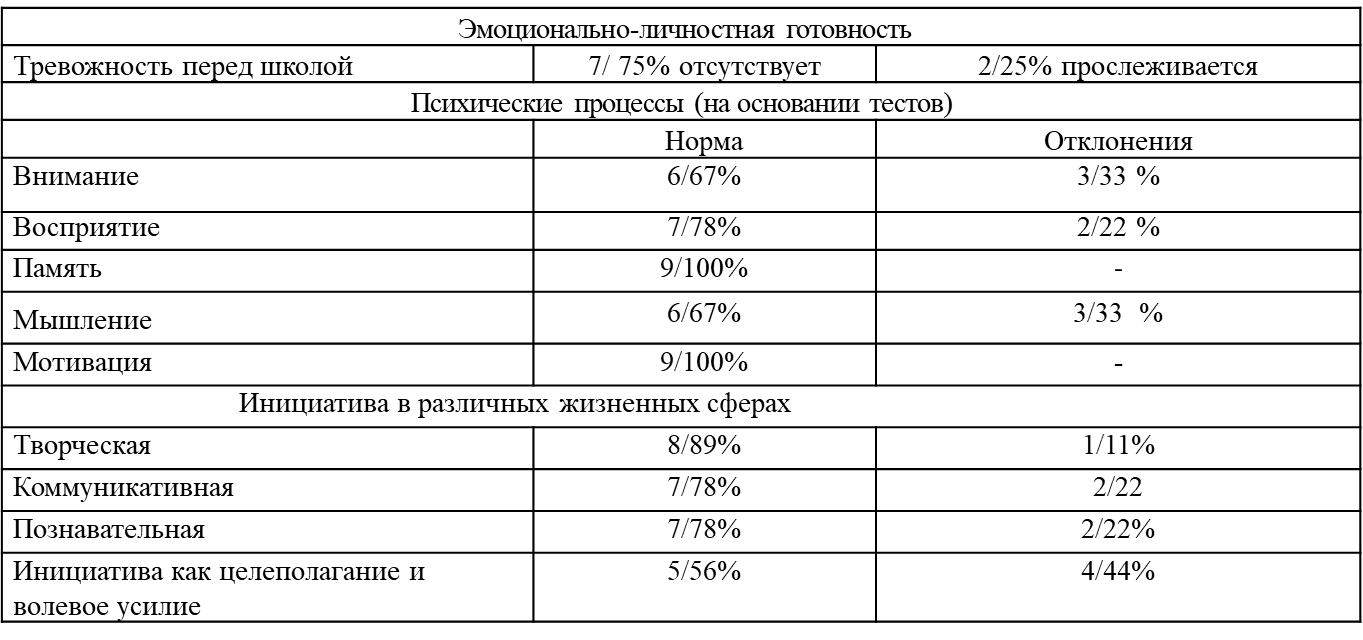 Вывод:  Все выпускники имеют средние, выше среднего показатели освоения ОПДО.У большинства воспитанников дошкольного отделения сформированы основные предпосылки к продуктивной учебной деятельности. У всех выпускников отмечается достаточная мотивационная готовность к дальнейшему школьному обучению. Выявлены небольшие проблемы в сформированности произвольного поведения.  Все выпускники дошкольного учреждения продолжили  своё обучение в МБОУ «Семиозерская ООШ» и других школах.Перспективы: Продолжать проводить мероприятия по сформированности предпосылок  к учебной деятельности, обратить внимание на преодоление проблем формирования произвольности поведения.VI. Оценка качества кадрового обеспеченияДошкольное отделение укомплектован педагогами на 100 процентов согласно штатному расписанию. В 2023 году образовательную работу  с детьми проводили 7 педагогов:  6 воспитателей, учитель-логопед, музыкальный руководитель ( внутренний совместитель), инструктор по ФИЗО   ( внутренний совместитель). Соотношение воспитанников, приходящихся на 1 педагога:•	воспитанник/педагоги –1/7,4;Распределение педагогических работников по возрасту, человекСтаж педагогических работников, человекВсе  педагоги имеют профессиональное педагогическое образование.Уровень квалификации педагоговНа 30.12.2023 года  2  педагога проходят обучение в ВУЗе по педагогической специальности. За 2023 год 1 воспитатель прошел курсы переподготовки по специальности «воспитатель». Также в 2023 году все педагогические работники прошли курсы повышения квалификации по теме «Организация воспитательно-образовательного процесса с учетом ФОП ДО» в количестве 72 часов На заседании установочного педагогического совета было организовано знакомство педагогов с новым Порядком аттестации педагогических работников, который был утвержден приказом Минпросвещения от 24.03.2023 № 196.В течение  2023 года  проводились индивидуальные консультации с педагогами, аттестующими на СЗД.   Педагоги повышают свой профессиональный уровень на КПК, вебинарах, знакомятся с опытом работы своих коллег и других дошкольных учреждений, а также саморазвиваются.  Данные мероприятия создают условия для повышения качества реализации образовательной программы.Педагоги ДО широко используют ресурсы сети Интернет, являются участниками сетевых сообществ  http://nsportal.ru/  http://www.maam.ru/, http://www. muspalitra.ru/, где делятся своим педагогическим опытом .Вывод: ДО укомплектовано кадрами полностью. Кадровая политика ДО направлена на развитие профессиональной компетентности педагогов, учитывая профессиональные и образовательные запросы, созданы условия для повышения  профессионального уровня и личностной самореализации. Повышение квалификации педагогов осуществляется планомерно, исходя из потребностей образовательного учреждения и индивидуальных профессиональных  запросов каждого члена педагогического коллектива Перспективы: активизировать участие педагогов в различных методических мероприятиях и конкурсах разного уровня, мотивировать  педагогов на аттестацию на первую и высшую категорию. В 2024 году необходимо  предусмотреть обучение (повышение квалификации) педагогов ДО по программам, направленным на совершенствование ИКТ-компетенций, повышение компьютерной грамотности для последующего обеспечения качества образовательной деятельности в т.ч. с применением дистанционных образовательных технологий.V11. Оценка учебно-методического и библиотечно-информационного обеспеченияВ дошкольном отделении библиотека является составной частью методической службы. Библиотечный фонд располагается в кабинетах специалистов, группах дошкольного отделения. Библиотечный фонд представлен методической литературой по всем образовательным областям основной общеобразовательной и коррекционной программам, детской художественной литературой, а также другими информационными ресурсами на различных электронных носителях. В каждой возрастной группе имеется банк необходимых учебно-методических пособий, рекомендованных для планирования.Имеются периодические издания -журналы «Справочник руководителя дошкольного учреждения», «Справочник музыкального руководителя», «Справочник старшего воспитателя», «Медицинское обслуживание и организация питания в ДОУ».  Подписка на периодические  издания осуществляется в электронном виде.    В 2023 году была приобретена методическая и  художественная литература для детей разного возраста с учетом ФОП ДО. Т.ж. были закуплены наглядно-дидактические пособия. Комплектация ДО учебно-методическими пособиями соответствует нормативным требованиям для реализации образовательных программ..      В целях информационно-технического обеспечения, а также для модернизации  управленческой деятельности и воспитательно-образовательного процесса, ДО оснащено сетевым оборудованием, имеется электронная почта.В ДО в наличии  3 компьютера для работы административного персонала, 3  многофункциональных печатных устройства. Каждая группа имеет ноутбук. Программное обеспечение  позволяет работать с текстовыми редакторами, интернет-ресурсами, фото-, видеоматериалами, графическими редакторами.Музыкальный зал оснащен мультимедийным и  интерактивным оборудованием.     Педагоги в своей работе используют современную аудио- и видеоаппаратуру, ИКТ.    Доступ воспитанников к информационным системам и информационно- телекоммуникационным сетям  исключен.       В ДО информационная среда доступна для всех участников образовательногопроцесса. В коридорах и раздевалках групп имеются информационные стенды «Информация для родителей», «Уголок здоровья», «Уголок Безопасности» и др.    Создан официальный сайт организации, соответствующий требованиям законодательства.  На сайте располагается информация о деятельности учреждения. В социальных сетях «VK» создаются паблики. Целью создания пабликов стало обеспечение открытости и доступности информации о деятельности Учреждения через публикацию новостей, проведение обзора прошедших мероприятий.     Вывод: Учебно-методическое и информационное обеспечение дошкольного отделения достаточное для организации образовательной деятельности и реализации образовательных программ.   Перспективы: В 2024 году необходимо заменить наглядные пособия, картины больших форматов. Пополнить базу мультимедийных презентаций.   Провести  модернизацию цифрового оборудования для обеспечением ДО качественным интернет-соединением.                         VIII. Оценка материально-технической базыВ дошкольном отделении сформирована материально-техническая база для реализации образовательных программ, жизнеобеспечения и развития детей.   В  здании дошкольного отделения общей площадью 715,8 кв.м. оборудованы помещения:групповые блоки — 3;кабинет заведующего — 1;музыкальный зал — 1;методический кабинет -1пищеблок — 1;прачечная — 1;медицинский кабинет — 1;логопедический  кабинет — 1                                                                                                                                          При создании предметно-развивающей среды воспитатели учитывают возрастные, индивидуальные особенности детей своей группы.   Оборудованные групповые блоки, включают игровую, познавательную, обеденную зоны.     Компоненты предметно-пространственной среды соответствуют образовательной программе, реализуемой в ДО, соответствуют возрастным особенностям детей и способствует их разностороннему развитию.             В ДО ведется постоянная работа по усовершенствованию  развивающего и образовательного пространства в соответствии с ФОП ДО.      В группах созданы условия  для разных видов детской деятельности: игровой, изобразительной, познавательной, конструктивной, театрализованной. Образовательная среда конструируется таким образом, чтобы в течение дня каждый ребенок мог найти  для себя  увлекательное занятие. Наличие разнообразных зон позволяет детям сделать выбор между совместной с другими детьми или индивидуальной деятельностью. При созданииразвивающей предметно-пространственной образовательной среды учитывается гендерная специфика, которая обеспечивает среду, как общим, так и специфичным материалом для девочек и мальчиков.    Игрового материала и оборудования в возрастных группах имеется в достаточном количестве. Все игрушки и игровые пособия доступны детям для  использования, имеют сертификаты и соответствуют возрастным особенностям дошкольников.          Территория ДО достаточна для организации прогулок и игр детей на открытом воздухе.  На территории дошкольного учреждения ( на площади 9669,0 кв.м) оборудованы отдельные прогулочные площадки для каждой возрастной группы.Площадки обеспечены необходимым оборудованием (снаряды для развития основных видов движений), малыми игровыми формами, необходимыми для организации детской деятельности в соответствии с возрастом: песочницами, лесенками, горки и др.  Для защиты детей от солнца и осадков на территории каждой групповой площадки установлены теневые навесы.   Техническое состояние Учреждения удовлетворительное. В 2023 году в дошкольном отделении проведен косметический ремонт группы и лестничного пролета группы компенсирующей направленности, капитальный ремонт крылечек.Вывод:. Развивающая предметно-пространственная среда соответствует содержанию образовательного процесса и реализуемым программам.Материально-техническое состояние дошкольного отделения и территории соответствует действующим санитарно-эпидемиологическим правилам к организациям воспитания и обучения, правилам пожарной безопасности, требованиям охраны труда. Перспективы: Совершенствовать развивающую предметно-пространственную среду в соответствии с ФОП ДО.      Провести восстановление асфальтового покрытия  на территории ДО.IX. Оценка функционирования внутренней системы оценки качества образования   Реализация внутреннего мониторинга качества образования осуществляется на основеУтвержденного « Положение о внутренней системе оценки качества образования».    Целью внутренней системы оценки качества является сбор, обобщение, анализ информации о состоянии системы ДО, основных показателях её функционирования для определения тенденций развития системы образования в ДО.    Участники внутренней оценки качества дошкольного образования: заместитель директора, педагогический коллектив, дети, родители. Оценка осуществляется руководителем  ДО, специалистами, медсестрой, воспитателями в пределах их компетенции. Система ВСОКО внутри ДО включает в себя:качество методической работы;качество воспитательно-образовательного процесса;качество взаимодействия с родителями;качество работы с педагогическими кадрами;качество развивающей предметно-пространственной среды.     Внутренний контроль в виде плановых проверок осуществляется в соответствии с утвержденным годовым планом, графиком контроля на месяц.     Сбор информации для анализа включает: наблюдения, проведение мониторинга, изучение продуктов детской деятельности, анкетирование педагогов, изучение документации образовательной работы, открытые просмотры, собеседования с педагогами и родителями (законными представителями), анкетирование, анализ содержания информации в родительских уголках.    Результаты контроля оформляются  в виде справок, отчетов, карт наблюдений.     Вопросы по итогам контрольной деятельности рассматриваются на заседанияхпедагогических часов.    В период с 21.10.2023 по 25.10.2023 проводилось анкетирование 46 родителей, получены следующие результаты:доля получателей услуг, положительно оценивающих доброжелательность и вежливость работников организации, — 96 процентов;доля получателей услуг, удовлетворенных компетентностью работников организации, — 90 процента;доля получателей услуг, удовлетворенных материально-техническим обеспечением организации, — 86 процентов;доля получателей услуг, удовлетворенных качеством предоставляемых образовательных услуг, — 90 процента;доля получателей услуг, которые готовы рекомендовать организацию родственникам и знакомым, — 90 процента.Анкетирование родителей показало высокую степень удовлетворенности качеством предоставляемых услуг.Вывод: В Учреждении выстроена четкая система внутреннего контроля и анализарезультативности образовательной деятельности по всем направлениям развитияобучающихся, а так же функционирования Учреждения в целом. Анкетирование показало высокую степень  удовлетворенности  родителей работой ДО и воспитанием своих детей                 ( 90%), что свидетельствует о соответствии качества оказываемых образовательных услуг требованиям основного заказчика.10. Результаты анализа показателей деятельности организацииДанные приведены по состоянию на 31.12.2023 гРезультаты анализа показателей деятельности организацииТаким образом, на основе самообследования   деятельности ДО, представленной в аналитической части отчёта, можно сделать вывод:           Дошкольное отделение имеет достаточную инфраструктуру, которая соответствует требованиям СП 2.4.3648-20 «Санитарно-эпидемиологические требования к организациям воспитания и обучения, отдыха и оздоровления детей и молодежи» , СанПиН 1.2.3685-21 «Гигиенические нормативы и требования к обеспечению безопасности и (или) безвредности для человека факторов среды обитания» и позволяет реализовывать образовательные программы в полном объеме в соответствии с ФОП ДО.           Дошкольное отделение укомплектовано достаточным количеством педагогических и иных работников, которые имеют необходимое педагогическое образование и  регулярно проходят повышение квалификации, что обеспечивает результативность образовательной деятельности.          Родители удовлетворены качеством образовательных услуг, предоставляемых  дошкольным отделением МБОУ «Семиозерская ООШ», кадровым составом, материально-техническим  оснащением.Перспективы развития:Продолжать работу по повышению профессионального мастерства педагогов через участие в вебинарах, самообразование, прохождение аттестации, курсов повышения квалификации , в т.ч. и ИКТ-компетенций. Совершенствовать работу по сохранению и укреплению здоровья воспитанников через сотрудничество и взаимодействие с их семьями.Дальнейшее совершенствование информационно-методического и учебно-методического обеспечения образовательного процесса. Совершенствовать развивающую предметно-пространственную среду в соответствии с ФОП ДО.Использовать эффективные формы сотрудничества с социумом и семьями воспитанников для повышению качества воспитательно-образовательной работы. Провести  модернизацию цифрового оборудования для обеспечением ДО качественным интернет-соединением.      Провести восстановление асфальтового покрытия  на территории ДОНаименование организацииРуководитель организацииРуководитель дошкольного отделенияАдрес организацииАдрес дошкольного отделенияТелефон, факсЭл.почтаУчредительМуниципальное бюджетное общеобразолвательное учреждение «Семиозерская основная общеобразовательная школа»  (МБОУ «Семиозерская ООШ»)                                                                                                  И.о. директора школы Купченко Елена АндреевнаЗам.директора Карташова Ольга Александровна                                                                                                                188823, РФ, Ленинградская обл. , Выборгский р-он, пос. Семиозерье, ул.Центральная, д.58188823, РФ, Ленинградская обл. , Выборгский р-он, пос. Семиозерье, ул.Центральная, д.58(881378) 62-467, (881378) 62-4377oz@vbg.lokos.netКомитет образования администрации МО «Выборгский район» Ленинградской областиГруппа от 1 г 6 мес до 3-х лет     18 воспитанниковГруппа от 3-х  до 7-ми лет      21 воспитанникГруппа компенсирующей направленности для  детей с тяжелыми нарушениями речи.     13 воспитанниковСостав семьиКоличество семей  49% от общего количества семей воспитанниковПолная3776 %Неполная с матерью, отцом918 %Опекаемые36 %Количество детейКоличество семей% от общего количества семей воспитанников1 ребенок2653 %2 ребенка1531 %3 и более детей816 % Ниже среднегосреднийВыше среднегоРезультат освоения по ДОРечевое развитие4/8%34/69%11/22 %92%Познавательное развитие7/14%32/65%10/20%86%Физическое развитие2/4%34/69%13/27%98%Художественно-эстетическое развитие6/12% 4/88%88%Социально-коммуникативное развитие-35/71%14/29%100%Освоение ОПДО93 %Уровень развития целевых ориентиров     детского развитияНиже среднегоНиже среднегоСредний уровеньСредний уровеньВыше  среднего уровняВыше  среднего уровняитогоитогоУровень развития целевых ориентиров     детского развитияКол-во%Кол-во%Кол-во%Кол-во% в пределах нормыУровень развития целевых ориентиров     детского развития 48%3674 %   918 %4989 %Качество освоения образовательных областей37%3472%1021%4993%Подготовительная группа  6 ч-кСтаршая группа 5 ч-кПо логопедической группе   11 чел-кИсправленная речь6/100%1/20%7/64%Значительное улучшение3/60 %27%Без улучшения1/20%1/9%эффективность91 %мероприятияКол-во мероприятийКол-во участниковВикторины и олимпиады31117Конкурсы ( в т.ч. и с участием родителей)1891Конкурсы   участием всей группы ( коллективные работы)16СПб ГБУК «ЦБС Курортного района»  Детская библиотека «Муравей» г. Зеленогорск  «Налетели свиристели!» Конкурс чтецов прозы и поэзии о зимующих птицахФевраль 2023Дипломы участников( 3 участника)МБУК «Полянский центр культуры и досуга»«От улыбки хмурый день светлей»Конкурс чтецовАпрель 2023Дипломы  (8 участников)СПб ГБУК «ЦБС Курортного района» Детская библиотека «Муравей» г. Зеленогорск «Солнышко, свети!»Виртуальный проект по детскому творчеству Май 2023Дипломы участников(5 участников)СПб ГБУК «ЦБС Курортного района» Детская библиотека «Муравей» г. Зеленогорск «Что из леса принесу я?»	Онлайн- проект поделок из природного материалаАвгуст 2023Дипломы участника (4 участника)СПб ГБУК «ЦБС Курортного района» Детская библиотека «Муравей» г. Зеленогорск «А где же перина?» Онлайн-проект рисунков по стихотворению А.Усачёва "Как ёжик домой дорогу искал»Ноябрь 2023Дипломы участников(4 участника)СПб ГБУЗ «Городская больница Святого Великомученика Георгия»Благотворительные акции ко Дню Победы и Новому году.( изготовление поздравительных открыток для пациентов стационара)Май 2023Декабрь 2023БлагодарностиПоказатели  2021 год 2022 год2023 годСреднесписочный состав574752Количество пропусков (дней) по болезни526430464Число пропусков дней на 1 ребенка9,29,18,9Ниже среднегосреднийВыше среднего6/67%3/33 %Моложе 25 лет35-39 лет50-54 года133До 3 летОт 3 до 5 лет     От 15 до 20 лет                   Более 20 лет1321Высшее педагогическоеСреднее педагогическое251 кв категорияСоответсвие занимаемой  должностиБез категории223Распространение пед.опытаКол-во публикацийНа сайтах                  5N п/п	Показатели	Единица измерения1.Образовательная деятельность	1.1	Общая численность воспитанников, осваивающих образовательную программу дошкольного образования, в том числе:	52 человека1.1.1В режиме полного дня (8 - 12 часов)52 человека1.1.2В режиме кратковременного пребывания (3 - 5 часов)-1.1.3В семейной дошкольной группе	-1.1.4В форме семейного образования с психолого-педагогическим сопровождением на базе дошкольной образовательной организации-1.2Общая численность воспитанников в возрасте до 3 лет11 человек1.3Общая численность воспитанников в возрасте от 3 до 8 лет41 человека1.4	Численность/удельный вес численности воспитанников в общей численности воспитанников, получающих услуги присмотра и ухода:	52/100 %1.4.1	В режиме полного дня (8 - 12 часов)	52/100 %1.4.2	В режиме продленного дня (12 - 14 часов)	-1.4.3	В режиме круглосуточного пребывания-1.5	Численность/удельный вес численности воспитанников с ограниченными возможностями здоровья в общей численности воспитанников, получающих услуги:	Человек 13/25%1.5.1	По коррекции недостатков в физическом и (или) психическом развитии	Человек 13/25%1.5.2	По освоению образовательной программы дошкольного образования	Человек 13/25%1.5.3	По присмотру и уходу	Человек 13/25%1.6	Средний показатель пропущенных дней при посещении дошкольной образовательной организации по болезни на одного воспитанника	8,91.7	Общая численность педагогических работников, в том числе:	7 человек1.7.1	Численность/удельный вес численности педагогических работников, имеющих высшее образование	2/29%1.7.2	Численность/удельный вес численности педагогических работников, имеющих высшее образование педагогической направленности (профиля)	2/29%1.7.3	Численность/удельный вес численности педагогических работников, имеющих среднее профессиональное образование5/71%1.7.4	Численность/удельный вес численности педагогических работников, имеющих среднее профессиональное образование педагогической направленности (профиля)	5/71%1.8	Численность/удельный вес численности педагогических работников, которым по результатам аттестации присвоена квалификационная категория, в общей численности педагогических работников, в том числе:	2/29%1.8.1	Высшая01.8.2	Первая	2/29%1.9	Численность/удельный вес численности педагогических работников в общей численности педагогических работников, педагогический стаж работы которых составляет:	1.9.1	До 5 лет	4/57%1.9.2	Свыше 30 лет	01.10	Численность/удельный вес численности педагогических работников в общей численности педагогических работников в возрасте до 30 лет	1/14%1.11	Численность/удельный вес численности педагогических работников в общей численности педагогических работников в возрасте от 55 лет	01.12	Численность/удельный вес численности педагогических и административно-хозяйственных работников, прошедших за последние 5 лет повышение квалификации/профессиональную переподготовку по профилю педагогической деятельности или иной осуществляемой в образовательной организации деятельности, в общей численности педагогических и административно-хозяйственных работников	7/100%1.13	Численность/удельный вес численности педагогических и административно-хозяйственных работников, прошедших повышение квалификации по применению в образовательном процессе федеральных государственных образовательных стандартов в общей численности педагогических и административно-хозяйственных работников	7/100%1.14	Соотношение "педагогический работник/воспитанник" в дошкольной образовательной организации	1 /7,4 человек1.15	Наличие в образовательной организации следующих педагогических работников:	1.15.1	Музыкального руководителя	Да (внутр совместит)1.15.2	Инструктора по физической культуре	Да ( внутр совместит)1.15.3	Учителя-логопеда	нет1.15.4	Логопеда	да1.15.5	Учителя-дефектолога	нет1.15.6	Педагога-психологанет2.	Инфраструктура2.1	Общая площадь помещений, в которых осуществляется образовательная деятельность, в расчете на одного воспитанника13,8 кв. м2.2	Площадь помещений для организации дополнительных видов деятельности воспитанниковнет2.3Наличие физкультурного зала	нет2.4	Наличие музыкального зала	да